OSNOVNA ŠOLA FRANA METELKA ŠKOCJAN, VRTEC RADOVEDNEŽ ŠKOCJAN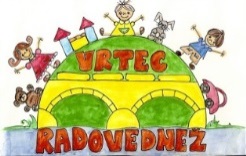 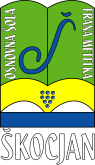 Škocjan 51, 8275 ŠkocjanTel.: 07/38 46 600, faks: 07/38 46 622                                                                     Spletna stran: www.os-skocjan.siE-pošta: os-skocjan@guest.arnes.siDatum: 6. 4. 2016VABILO NA TRŽNICO POKLICEVDragi učenci, spoštovani starši!V okviru programa poklicne orientacije za učence tretje triade pripravljamo  TRŽNICO POKLICEV, ki bo v ponedeljek, 11. aprila 2016, od 16. 30 do 17. 30 ure v večnamenskem prostoru naše šole.Tržnica poklicev je namenjena učencem 7.  in 8. razredov, ki so pred poklicno odločitvijo in zbirajo informacije o možnostih nadaljnjega izobraževanja  na srednjih šolah, in njihovim staršem.Na tržnico smo povabili naslednje šole: Ekonomsko šolo Novo mesto, Gimnazijo Novo mesto, Kmetijsko šolo Grm in biotehniško gimnazijo, Srednjo šolo za gostinstvo in turizem, Srednjo elektro šolo in tehniško gimnazijo, Srednjo gradbeno, lesarsko in vzgojiteljsko šolo, Srednjo strojno šolo, Srednjo zdravstveno in kemijsko šolo, Škofijsko klasično gimnazijo iz Ljubljane Šentvid  in Gimnazijo Želimlje.  Na hrbtni strani vabila si lahko ogledate, katere programe razpisujejo srednje šole v JV Sloveniji.Odločitev za poklic je ena izmed najzahtevnejših odločitev za mladostnike, zato vas vabimo, da si vzamete čas in si  skupaj s svojim otrokom ogledate ponudbo srednješolskih izobraževalnih programov. Predstavniki srednjih šol vam bodo z veseljem odgovorili na vaša vprašanja.Vljudno vabljeni, da poiščete informacije, ki jih potrebujete za svojo odločitev! Razredniki  7. in 8. razreda                                                                 Ravnateljica                                                                                                                                                                      in šol. svet. služba                                                                               Irena Čengija Peterlin Izvleček iz Razpisa za vpis v srednje šole za šolsko leto 2016/2017      SREDNJE ŠOLE V JUGOVZHODNI SLOVENIJI (brez Črnomlja in Kočevja)*Program se bo izvajal samo, če bodo dijaki zagotovili individualne pogodbe za praktično usposabljanje z delomIzvleček pripravila: Anica Tramte        Vzgojno izobraževalni zavodProgramNaziv poklicne/strokovne izobrazbeTrajanje izobraževanjaPredvideno št. mest za novinceEkonomska šola Novo mestoUlica talcev 3a Ekonomska šola Novo mestoUlica talcev 3a Srednja šola in gimnazijaTrgovecProdajalec326Ekonomski tehnikEkonomski tehnik 428Medijski tehnikMedijski tehnik456Ekonomska gimnazija428Gimnazija Novo mestoSeidlova c. 9Gimnazija4140Gimnazija Novo mestoSeidlova c. 9Gimnazija (š)418Klasična gimnazija428Grm Novo mesto-center biotehnike in turizmaSevno 13 Grm Novo mesto-center biotehnike in turizmaSevno 13 Grm Novo mesto-center biotehnike in turizmaSevno 13 Kmetijska šola Grm in biotehniška gimnazijaPomočnik v biotehniki in oskrbiPomočnik v biotehniki in oskrbi216Kmetijska šola Grm in biotehniška gimnazijaGospodar na podeželjuGospodar na podeželju326Vrtnar Vrtnar 326CvetličarCvetličar326SlaščičarSlaščičar326MesarMesar326Kmetijsko-podjetniški tehnikKmetijsko-podjetniški tehnik428Naravovarstveni tehnikNaravovarstveni tehnik428Tehniška gimnazija456Srednja šola za gostinstvoin turizemUlica talcev 3Gastronomske in hotelske storitveGastronom hotelir326Srednja šola za gostinstvoin turizemUlica talcev 3Gastronomija in turizemGastronomsko-turistični tehnik428Srednja šola za gostinstvoin turizemUlica talcev 3Šolski center  Novo mestoŠegova ul. 112Šolski center  Novo mestoŠegova ul. 112Srednja elektro šola intehniška gimnazijaElektrikarElektrikar326Srednja elektro šola intehniška gimnazijaRačunalnikarRačunalnikar326ElektrotehnikElektrotehnik456Tehnik računalništvaTehnik računalništva456Tehniška gimnazija484Srednja gradbena in lesarska šolaObdelovalec lesaObdelovalec lesa216Srednja gradbena in lesarska šolaMizarMizar 326Srednja gradbena in lesarska šolaZidar*Zidar*3*26*Pečar – polagalec keramičnih oblogPečar – polagalec keramičnih oblog326Gradbeni tehnikGradbeni tehnik428Lesarski tehnikLesarski tehnik428Predšolska vzgojaVzgojitelj predšolskih otrok456Srednja strojna šolaPomočnik v tehnoloških procesihPomočnik v tehnoloških procesih216Inštalater strojnih inštalacijInštalater strojnih inštalacij326Oblikovalec kovin - orodjarOblikovalec kovin – orodjar326AvtokaroseristAvtokaroserist326AvtoserviserAvtoserviser352Mehatronik operaterMehatronik operater326Strojni tehnikStrojni tehnik456Srednja zdravstvena in kemijska  šolaBolničar-negovalecBolničar-negovalec326Srednja zdravstvena in kemijska  šolaZdravstvena negaSrednja medicinska sestra/Srednji zdravstvenik484Kemijski tehnikKemijski tehnik 456Farmacevtski tehnikFarmacevtski tehnik456Kozmetični tehnikKozmetični tehnik428